………………………………………………………………….…………………………		(nazwisko i imię studenta)	Student			 roku	Kierunek ……………...………………......................................Forma studiów:  stacjonarne  niestacjonarne		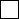 Rodzaj studiów:  jednolite magisterskie  pierwszego stopnia  drugiego stopnia OŚWIADCZENIEstudenta – obywatela Ukrainy o sytuacji rodzinnej i materialnej(do wniosku o przyznanie stypendium socjalnego)Świadomy(-a)  odpowiedzialności karnej za przestępstwo określone w art. 286 Kodeksu Karnego oraz odpowiedzialności dyscyplinarnej z art. 307 ustawy Prawo o szkolnictwie wyższym i nauce oświadczam, pod rygorem zwrotu nienależnie pobranego świadczenia,  że: nie posiadam lub nie jestem w stanie dostarczyć, ze względu na konflikt zbrojny na terenie mojego kraju, dokumentów poświadczających moją trudną sytuację rodzinną i materialną, o której mowa w Regulaminie świadczeń dla studentów UWr.2) moja sytuacji rodzinna i materialnej przedstawia się następująco:				                              ………….…………………………………………………..(data i własnoręczny podpis studenta !)